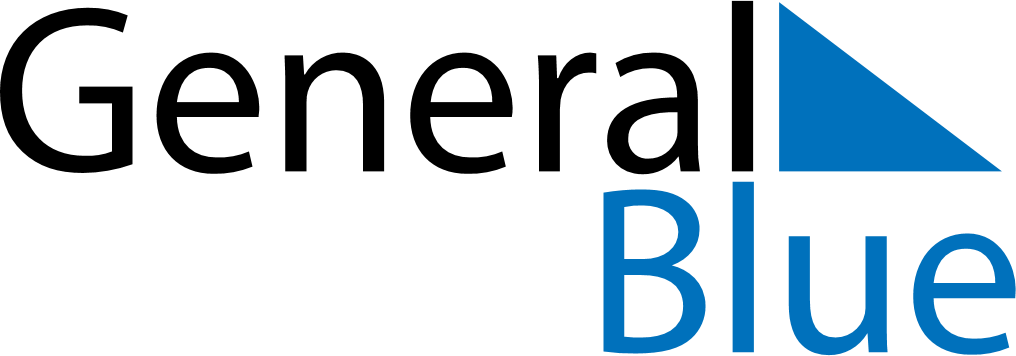 January 2021January 2021January 2021January 2021BahamasBahamasBahamasSundayMondayTuesdayWednesdayThursdayFridayFridaySaturday112New Year’s DayNew Year’s Day345678891011121314151516Majority Rule DayMajority Rule Day (substitute day)1718192021222223242526272829293031